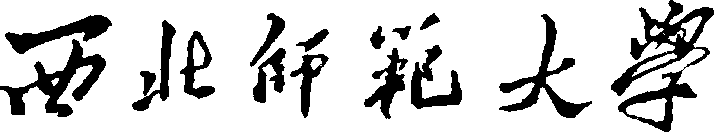 硕士研究生入学统一考试《油画》科目大纲（科目代码：971）学院名称（盖章）：  美术学院                  学院负责人（签字）：                      编  制  时   间： 2023年6月28日《油画》考试大纲（科目代码：971）一、考试科目性质：《油画》是美术学专业油画方向的专业复试科目。重点考察考生运用油画表现技能进行艺术创作的能力。二、评分标准：1.构图合理、结构准确：30%；2.局部刻画深入，整体关系协调：30%； 3.具有艺术创新性：20%；4.具有独特的艺术表现力：20%；三、考试方式现场写生。四、时间要求6小时。